РАСПИСАНИЕ ОБРАЗОВАТЕЛЬНОЙ ДЕЯТЕЛЬНОСТИ 
14 ГРУППА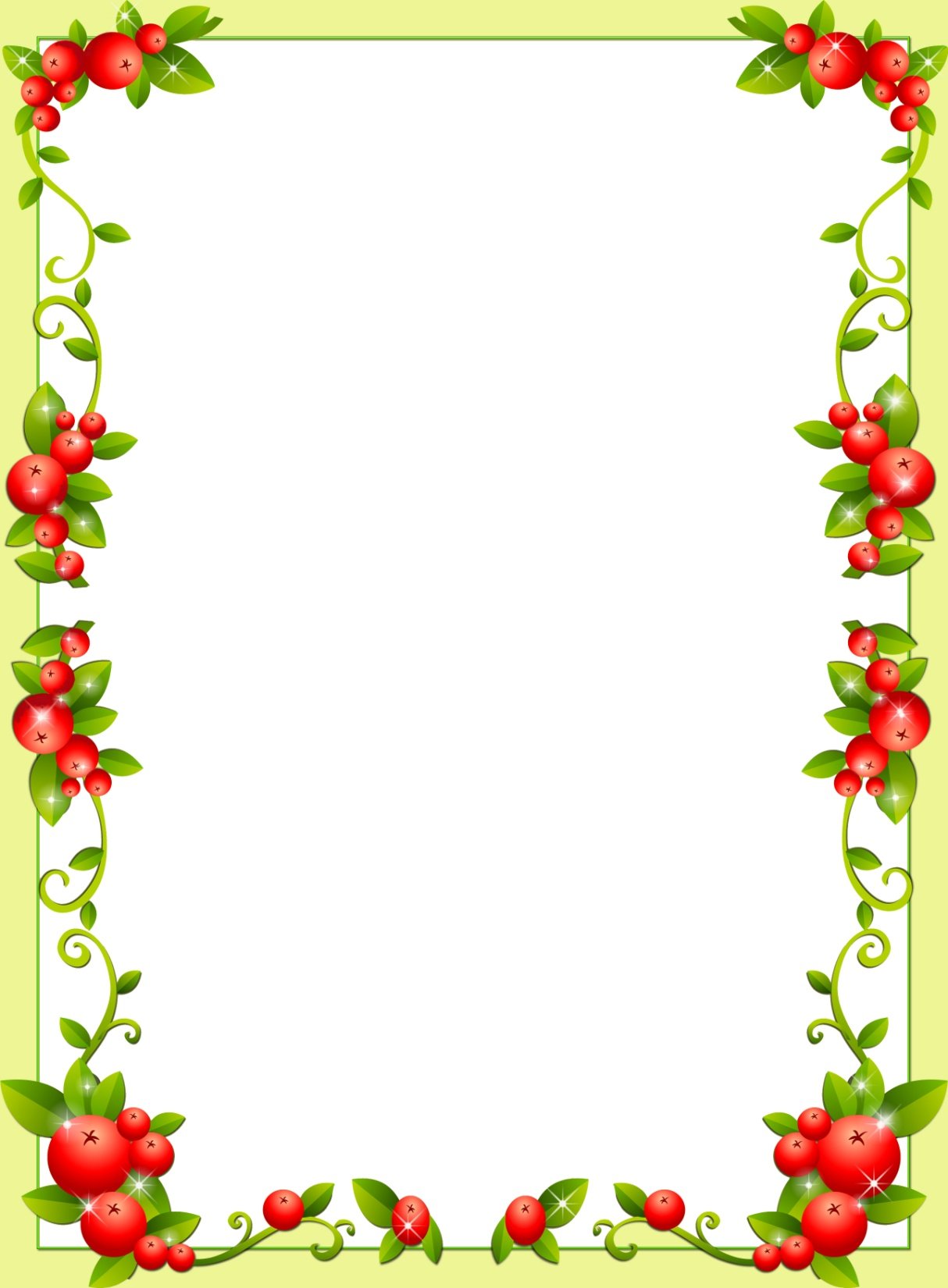 День неделиВремяОбразовательная деятельностьПонедельник9.15-9.409.50-10.1515.30-15.551.  Познавательно-исследовательская            деятельность (ФЦКМ)/ ОБЖ         2. Музыкально-художественная         деятельность (музыка)  3. Продуктивная деятельность (лепка)                       Вторник    9.00-9.10    9.20-9.4515.30-15.551. Коммуникативная  деятельность                 (развитие речи) 2. Двигательная деятельность3. Работа с психологомСреда     8.40-9.05     9.15-9.409.50-10.151.  Формирование элементарных     математических представлений 2. Коммуникативная  деятельность                 (развитие речи)3. Музыкально-художественная          деятельность  (музыка)Четверг     9.00-9.259.35-10.0010.45-11.101. Коммуникативная деятельность              (обучение грамоте)2.  Конструктивно-модельная                деятельность3. Двигательная деятельность     (игровой час на улице)Пятница      9.15-9.40      9.50-10.1515.30-15.551.   Двигательная деятельность2.   Продуктивная деятельность             (рисование)3. Экология/ Чтение художественной литературы